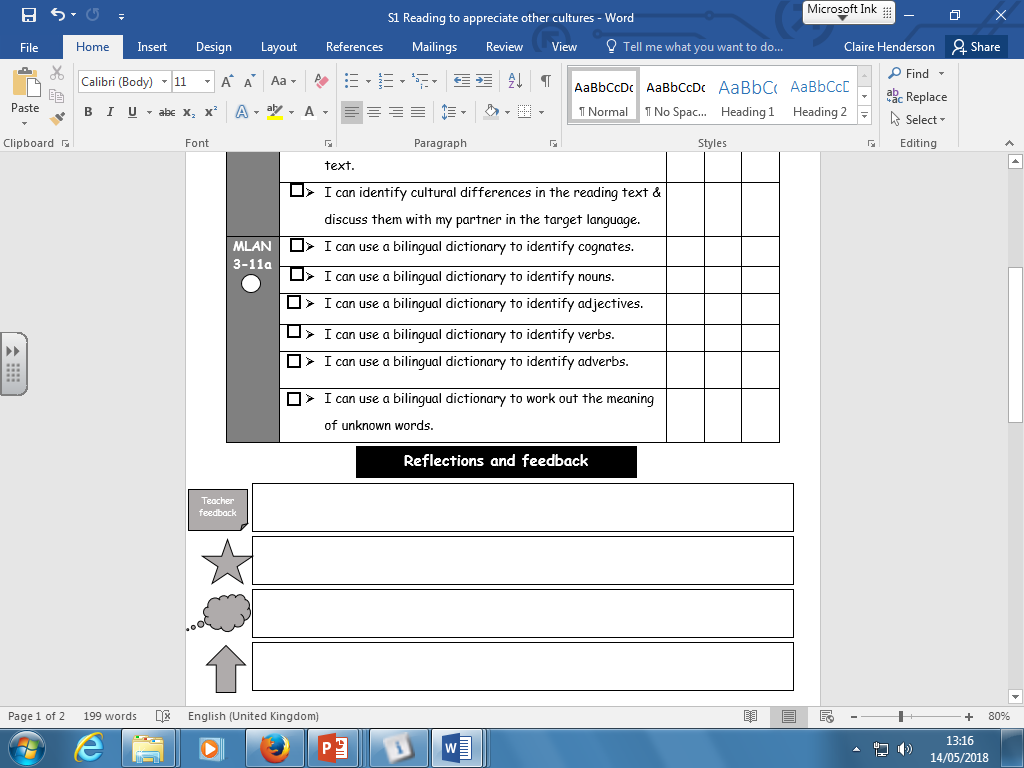 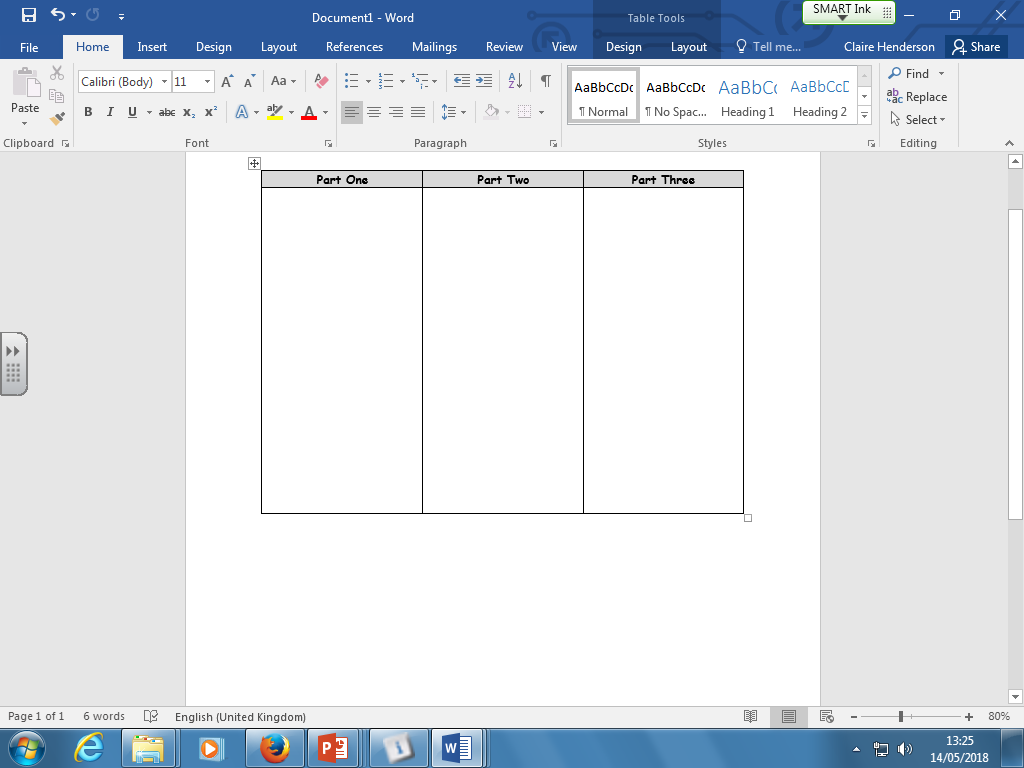 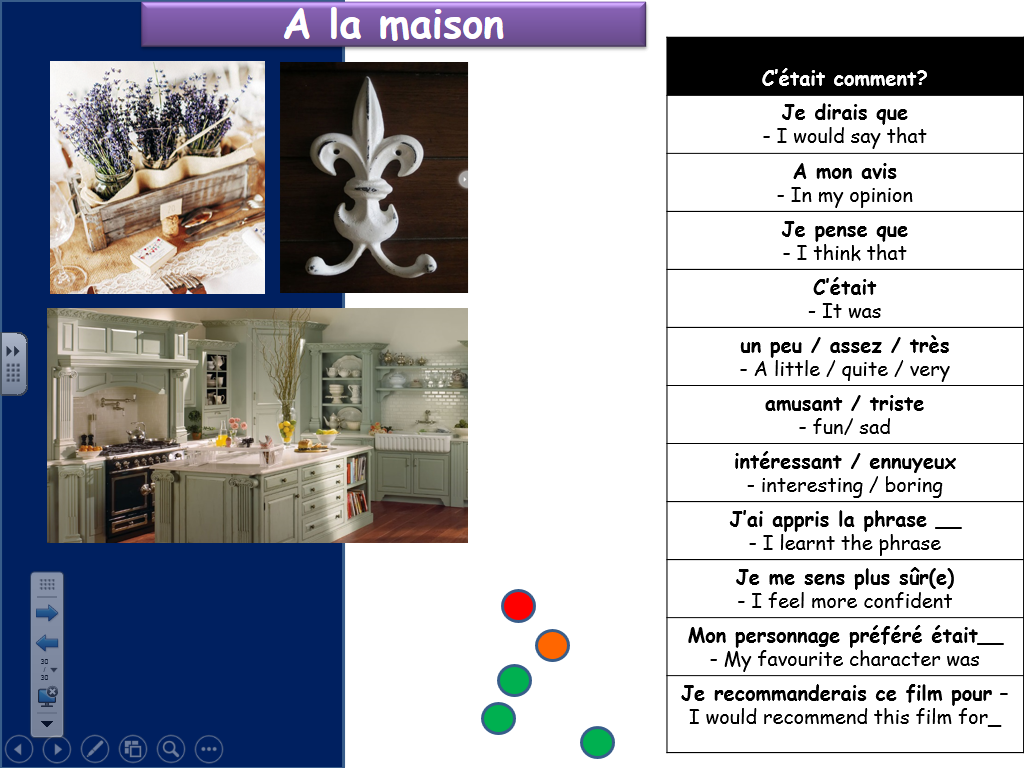 1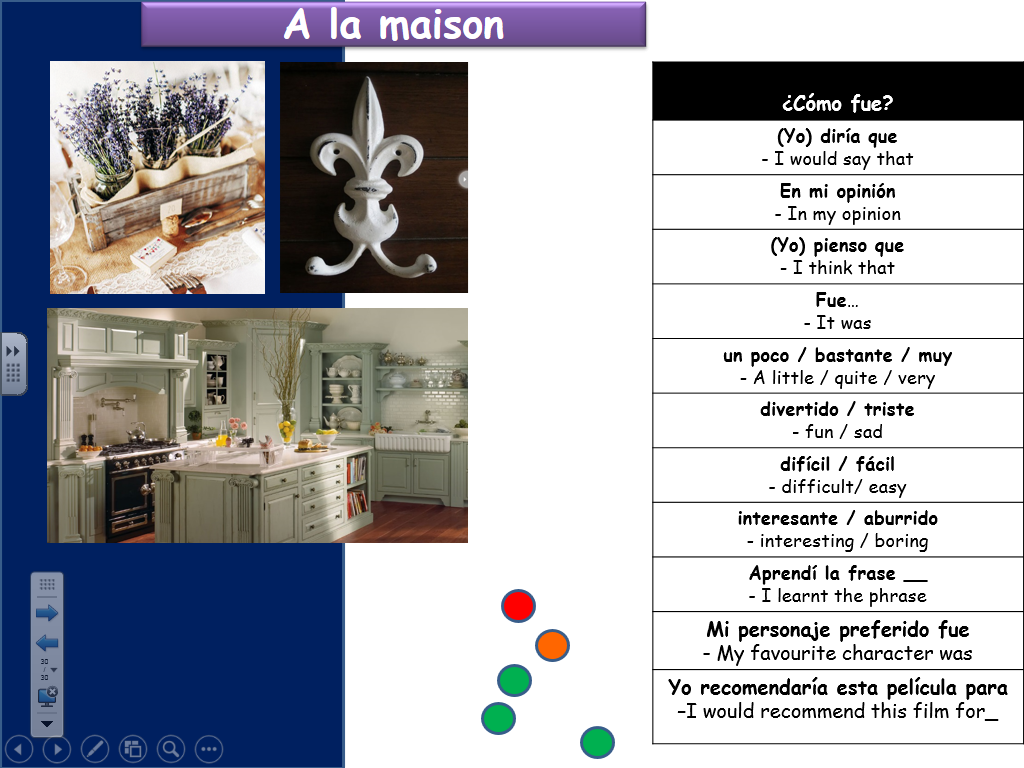 Confidence before learningSelf assessmentTeacher assessmentConfidence before learningSelf assessmentTeacher assessment1  23Listening for Information – Level 2/3Listening for Information – Level 2/3Listening for Information – Level 2/3Listening for Information – Level 2/3Listening for Information – Level 2/3MLAN 3-01aI can show that I understand familiar words and phrases in spoken information from TV and film clips.MLAN 3-01aI can use contextual clues to figure out the meaning of unfamiliar vocabulary and expressions. 